Van Yüzüncü Yıl ÜniversitesiFen Bilimleri Enstitüsü MüdürlüğüDers İzlence Formu(05 Ekim 2020 Tarihinden İtibaren)Doç. Dr. Erol ORALİmza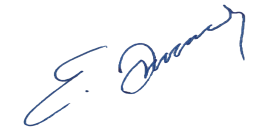 Dersin Kodu ve İsmi FBZTB7056.1- Kuru TarımDersin SorumlusuDoç. Dr. Erol ORALDersin Düzeyi LisansüstüDersin Kredisi31.Hafta Konu Adı Tarla tarım sistemlerinin incelenmesi                        Materyal Türü (pdf, doc, ppt, mp4)ppt2.Hafta Konu AdıNadas ve nedenleri                        Materyal Türü (pdf, doc, ppt, mp4)ppt3.Hafta Konu AdıKuru tarım sisteminde bitki seçimi                        Materyal Türü (pdf, doc, ppt, mp4)ppt4.Hafta Konu Adı Kuru tarım sisteminde bitki seçimi                        Materyal Türü (pdf, doc, ppt, mp4)ppt5. Hafta Konu AdıKuru tarım sisteminde toprak işleme                  Materyal Türü (pdf, doc, ppt, mp4)ppt6.Hafta Konu AdıKuru tarım sisteminde ekim                   Materyal Türü (pdf, doc, ppt, mp4)ppt7.Hafta Konu AdıKuru tarım sisteminde ekim                   Materyal Türü (pdf, doc, ppt, mp4)ppt8.Hafta Konu AdıAra sınavMateryal Türü (pdf, doc, ppt, mp4)ppt8.Hafta Konu AdıVize                        Materyal Türü (pdf, doc, ppt, mp4)doc.9.Hafta Konu AdıEkim ve gübreleme                        Materyal Türü (pdf, doc, ppt, mp4)ppt10.Hafta Konu Adı Ekim ve Gübreleme                        Materyal Türü (pdf, doc, ppt, mp4)ppt11. Hafta Konu AdıYabancı otla mücadelesi                        Materyal Türü (pdf, doc, ppt, mp4)ppt12. Hafta Konu AdıHasat ve harman işleri                        Materyal Türü (pdf, doc, ppt, mp4)ppt13.Hafta Konu AdıTohum muhafaza ve depolama                        Materyal Türü (pdf, doc, ppt, mp4)ppt14.Hafta Konu Adı Pazarlama                        Materyal Türü (pdf, doc, ppt, mp4)ppt15.Hafta Konu AdıPazarlama                        Materyal Türü (pdf, doc, ppt, mp4)ppt16.Hafta Konu AdıFinal Sınav                        Materyal Türü (pdf, doc, ppt, mp4)docYardımcı Kaynak Önerisi (kitap, makale, link)1-Sencar, Ö., Gökmen, S., Yıldırım, A., Kandemir, N., 1991 Tarla Bitkileri Üretimi Cumhuriyet Üniversitesi, Tokat Ziraat Fakültesi Yayınları, 11, Tokat. 2-Gökkuş, A., Kantar, F., Karadoğan, T., Koç, A.., 1998. Tarla Bitkileri, Atatürk Üniversitesi Ziraat Fakültesi, Erzurum. 3-Kelly, A.F., 1988. Seed Production of Agricultural Crops, Conwiley & Suns,Inc., 605 3 rd. Avenue, Newyork, NY 10158. Kuru Tarım (basılmamış ders notları). Ödev BilgisiEvetKısa Sınav Yapılacak mı?Hayır